Rapporto di autovalutazioneNome del perfezionamento:      Organizzazione responsabile:      Luogo e data:     Firma del responsabile:       .........................................................................Istruzioni per la redazione del rapporto di autovalutazioneSulla prima pagina può inserire il suo logo tramite doppio click sul simbolo  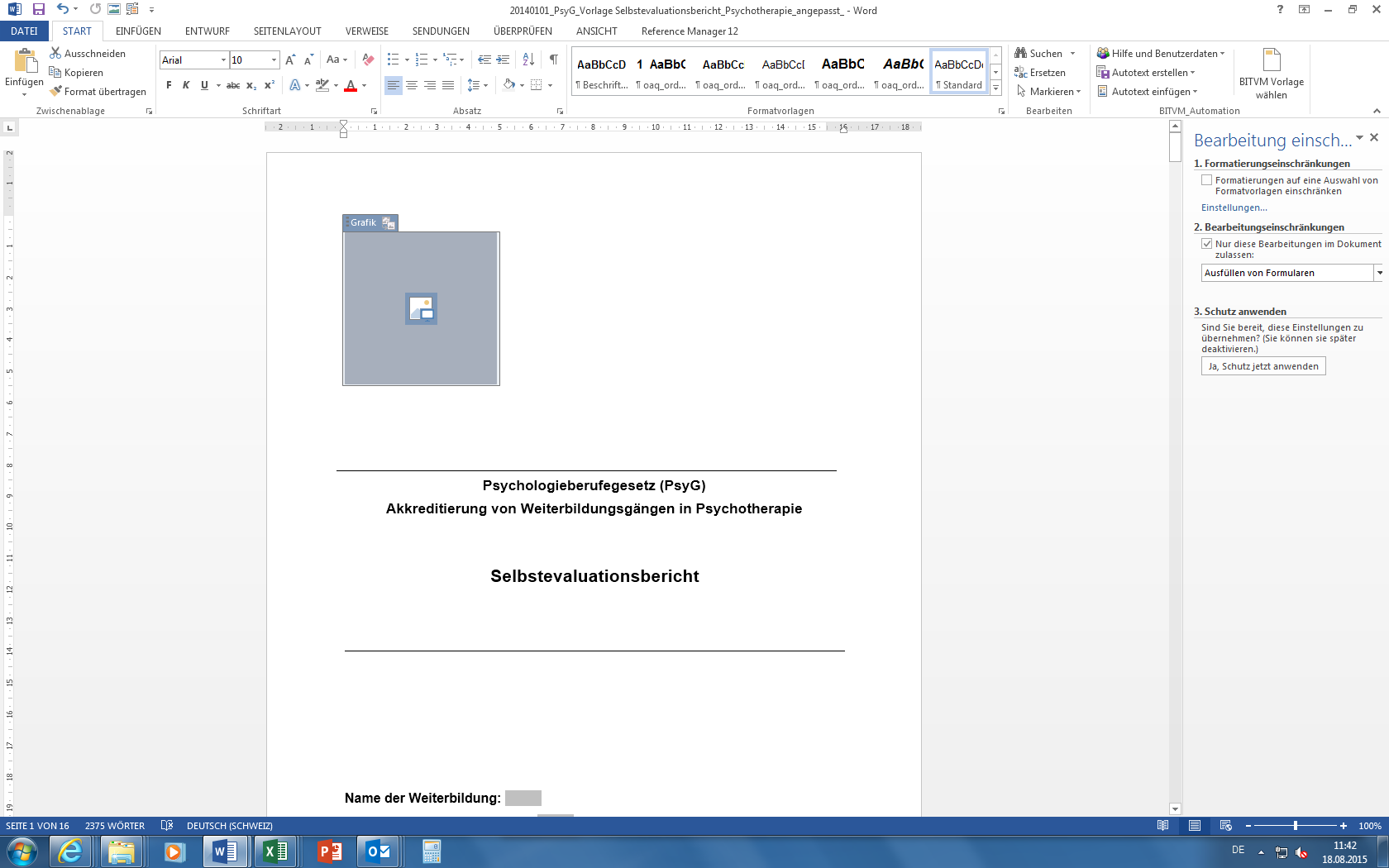 La preghiamo di scrivere i suoi testi nei campi di testo a sfondo grigio.Per disattivare la protezione di questo documento vi preghiamo di chiedere la password 
tramite indirizzo E-Mail seguente: psyg@bag.admin.chAvvertenza generaleDurante la redazione del rapporto di autovalutazione occorre tenere presente che si tratta soprattutto di presentare il ciclo di perfezionamento agli esperti esterni con la massima esattezza per quanto riguarda gli argomenti indicati nei diversi standard di qualità, in modo che possano farsene un'idea precisa.Descrizione dello stato attualeDescrivere le modalità di realizzazione di ciascuno standard nel ciclo di perfezionamento allo stato attuale, indipendentemente dalla sua conformità o meno agli standard di qualità. La domanda principale è: che cosa si fa nel ciclo di perfezionamento e in che modo?AnalisiVerificare in quali punti lo stato attuale corrisponde al rispettivo standard di qualità e annotare i risultati della propria analisi. Eventuali discrepanze devono essere motivate. Annotare anche quali eventuali misure di ottimizzazione si ritiene opportuno adottare.Punti di forza e punti deboli per ogni settore d'esamePer ogni settore d'esame indicare quali sono, secondo la propria opinione, i punti di forza e i punti deboli del ciclo di perfezionamento e le misure di miglioramento che si ritiene opportuno adottare.AllegatiAllegare i documenti che sostengono e illustrano le affermazioni fatte per i diversi standard di qualità (missione, curriculum, direttive/regolamenti, p. es. rispetto a politica di occupazione, statistiche, organigrammi, concetti e strumenti diversi (concetto di qualità, strumenti di qualità), risultati di valutazioni ecc.). Nel rapporto, fare riferimento al relativo allegato in modo che sia possibile individuare lo standard al quale appartiene. Compilare una lista degli allegati nel capitolo 7.Criteri di accreditamentoNel capitolo 4, esprimere un parere sui singoli criteri di accreditamento secondo le indicazioni.Valutazione globaleNel capitolo 5, effettuare una valutazione globale del proprio ciclo di perfezionamento. Si tratta di indicare una valutazione globale della qualità del ciclo di perfezionamento, riassumere i punti di forza e i punti deboli e proporre eventuali misure prioritarie.Indice1	Presentazione del ciclo di perfezionamento	42	Autovalutazione: gruppo di pilotaggio / partecipanti	43	Parere sugli standard di qualità	5Settore d'esame 1 – Linee guida e obiettivi	5Standard 1.1 – Linee guida	5Standard 1.2 – Obiettivi del ciclo di perfezionamento	5Punti di forza e punti deboli nel settore d'esame 1	6Settore d'esame 2 – Condizioni quadro del perfezionamento	6Standard 2.1 – Condizioni d'ammissione, durata e costi	6Standard 2.2 – Organizzazione	6Standard 2.3 – Risorse	7Punti di forza e punti deboli nel settore d'esame 2	7Settore d'esame 3 – Contenuti del perfezionamento	7Standard 3.1 – Principi	7Standard 3.2 – Moduli del perfezionamento	8Standard 3.3 – Conoscenze e capacità	9Standard 3.4 – Formazione pratica	9Standard 3.5 – Supervisione, accompagnamento e valutazione della pratica	10Punti di forza e punti deboli nel settore d'esame 3	10Settore d'esame 4 – Perfezionandi	10Standard 4.1 – Sistema di valutazione	10Standard 4.2 – Certificazione delle prestazioni di perfezionamento	11Standard 4.3 – Consulenza e sostegno	11Punti di forza e punti deboli nel settore d'esame 4	11Settore d'esame 5 – Formatori	11Standard 5.1 – Selezione	11Standard 5.2 – Qualifiche dei docenti	12Standard 5.3 – Qualifiche dei supervisori	12Standard 5.4 – Formazione continua	12Standard 5.5 – Valutazione	12Punti di forza e punti deboli nel settore d'esame 5	12Settore d'esame 6 – Garanzia della qualità e valutazione	13Standard 6.1 – Sistema di garanzia della qualità	13Standard 6.2 – Valutazione	13Punti di forza e punti deboli nel settore d'esame 6	134	Parere sui criteri di accreditamento (art. 13 cpv. 1)	145	Valutazione globale	156	Lista delle abbreviazioni	157	Lista degli allegati	15Presentazione del ciclo di perfezionamentoContesto istituzionale (istituzione/organizzazione responsabile):Dati salienti del ciclo di perfezionamento (data di istituzione del ciclo di perfezionamento, data di riconoscimento, numero di studenti, numero di docenti ecc.):Autovalutazione: gruppo di pilotaggio / partecipantiComposizione del gruppo / partecipanti (nome e funzione delle persone, persona responsabile, distribuzione dei compiti ecc.):Parere sugli standard di qualitàPrincipio: Il ciclo di perfezionamento in psicologia della salute mira a fornire ai diplomati le qualifiche necessarie per esercitare con competenza tecnica e relazionale la professione di psicologo della salute e per l'abilitazione a esercitare sotto la propria responsabilità.Gli standard di qualità servono a verificare che il ciclo di perfezionamento sia adeguato dal punto di vista contenutistico, strutturale e procedurale a conseguire il suo fine.Settore d'esame 1 – Linee guida e obiettiviStandard 1.1 – Linee guida1.1.1 La filosofia, i principi fondamentali e gli obiettivi dell'organizzazione responsabile del ciclo di perfezionamento (di seguito: organizzazione responsabile) sono formulati e pubblicati sotto forma di linee guida. 
Descrizione dello stato attualeAnalisi1.1.2 Queste ultime indicano pure gli aspetti centrali su cui si basa il ciclo di perfezionamento e le motivazioni che stanno a monte. 
Descrizione dello stato attualeAnalisiStandard 1.2 – Obiettivi del ciclo di perfezionamento1.2.1 I singoli obiettivi di apprendimento sono formulati e pubblicati. Il loro contributo al conseguimento degli obiettivi del ciclo di perfezionamento è descritto. Gli obiettivi di apprendimento si fondano sugli obiettivi di perfezionamento formulati nella legge sulle professioni psicologiche.
Descrizione dello stato attualeAnalisi1.2.2 I contenuti del perfezionamento, così come le forme d'insegnamento e di apprendimento, sono orientati agli obiettivi generali e di apprendimento del ciclo di perfezionamento.
Descrizione dello stato attualeAnalisiPunti di forza e punti deboli nel settore d'esame 1Settore d'esame 2 – Condizioni quadro del perfezionamentoStandard 2.1 – Condizioni d'ammissione, durata e costi2.1.1 Le condizioni d'ammissione e la durata del perfezionamento sono disciplinate conformemente alla legge sulle professioni psicologiche e sono pubblicate. 
Descrizione dello stato attualeAnalisi2.1.2 I costi totali minimi che occorre prevedere per il perfezionamento sono indicati e pubblicati in maniera trasparente. La loro suddivisione in costi settoriali e costi totali è indicata in dettaglio.
Descrizione dello stato attualeAnalisiStandard 2.2 – Organizzazione2.2.1 Le diverse responsabilità, funzioni e procedure nel ciclo di perfezionamento sono stabilite e risultano comprensibili ai gruppi interessati, segnatamente ai perfezionandi.
Descrizione dello stato attualeAnalisi2.2.2 I diversi ruoli e funzioni dei diversi formatori in un ciclo di perfezionamento sono definiti e adeguatamente distinti. 
Descrizione dello stato attualeAnalisiStandard 2.3 – Risorse2.3.1 L'organizzazione responsabile garantisce le risorse finanziarie, umane e tecniche sufficienti a consentire di dispensare l'integralità della formazione conformemente agli obiettivi e ai requisiti di qualità. 
Descrizione dello stato attualeAnalisi2.3.2 L'infrastruttura tecnica presso le sedi di perfezionamento è adeguata alle esigenze attuali e consente l'impiego di diverse forme di insegnamento e apprendimento.
Descrizione dello stato attualeAnalisiPunti di forza e punti deboli nel settore d'esame 2Settore d'esame 3 – Contenuti del perfezionamentoStandard 3.1 – Principi3.1.1 Il perfezionamento trasmette conoscenze e capacità complete, scientificamente fondate ed empiricamente verificate nell'ambito della psicologia della salute, fondamentali per la promozione della salute e la prevenzione delle malattie, l'analisi e la comprensione dei comportamenti in condizioni di salute e di malattia, la consulenza e l'assistenza agli ammalati e ai loro familiari, nonché per l'analisi e il miglioramento della prassi di psicologia della salute e del sistema sanitario.
Descrizione dello stato attualeAnalisi3.1.2 I contenuti del perfezionamento corrispondono allo stato attuale delle conoscenze scientifiche nel settore di specializzazione.
Descrizione dello stato attualeAnalisiStandard 3.2 – Moduli del perfezionamento3.2.1 Il perfezionamento comprende i seguenti moduli: perfezionamento teorico e metodologico (conoscenze teoriche e pratiche di psicologia della salute), nonché perfezionamento pratico in psicologia della salute.
Descrizione dello stato attualeAnalisi3.2.2 L'entità dei moduli del perfezionamento è ponderata come segue.	Perfezionamento teorico e metodologico:	almeno 400 unità (corsi, seminari, workshop, e-learning ecc.) 	Formazione pratica:●	attività pratica accompagnata di psicologia della salute: 	almeno un anno con un grado di occupazione minimo del 50 per cento presso un datore di lavoro rilevante per la salute pubblica e/o individuale o un'istituzione del settore della psicologia della salute; oppure 	almeno 900 ore nel quadro di un progetto d'intervento o di ricerca nell'ambito della psicologia della salute ;●	ricerca pratica: documentazione, analisi e valutazione della propria prassi nell'ambito della psicologia della salute, inclusa una tesi finale scritta, ●	supervisione, accompagnamento e valutazione della pratica: in tutto almeno 150 unità di diverse forme di supervisione o accompagnamento della pratica (supervisione individuale o di gruppo in senso stretto, studi di casistica, seminari di accompagnamento della pratica ecc.)
Descrizione dello stato attualeAnalisiStandard 3.3 – Conoscenze e capacità3.3.1 Il perfezionamento trasmette conoscenze teoriche e metodologiche ampie e scientificamente fondate, in particolare nei seguenti ambiti: 	●		fondamenti di psicologia della salute (fondamenti psicoaffettivi, biologici, interpersonali socioculturali);	●	comportamenti in condizioni di salute e di malattia, loro evoluzione e fattori determinanti;	●	modelli e interventi di promozione della salute e prevenzione delle malattie, nonché di consulenza e accompagnamento dei pazienti;	● 	metodi di ricerca e d'intervento nell'ambito della psicologia della salute;	● 	sviluppo e valutazione d'interventi di psicologia della salute.
Descrizione dello stato attualeAnalisi3.3.2 Sono inoltre parte integrante del perfezionamento gli elementi seguenti:	●	risultati della ricerca nella psicologia della salute e loro implicazioni pratiche;	●	riflessione critica sull'efficacia, sulle possibilità e sui limiti dei modelli e dei metodi insegnati;	●	riflessione su questioni etiche, sul codice deontologico e sugli obblighi professionali;	●	trasmissione di nozioni fondamentali del sistema di assistenza sanitaria;	●	trasmissione dei fondamenti e delle distinzioni dalle discipline contigue (p. es. psicologia clinica, medicina comportamentale, economia sanitaria, neuroscienze, antropologia della salute ecc.);	●	trasmissione di nozioni fondamentali di epidemiologia, cause di malattia e di decesso, epidemiologia comportamentale e biostatistica;	●	trasmissione di nozioni fondamentali sui sistemi giuridico, sociale e sanitario svizzeri e sulle loro istituzioni.
Descrizione dello stato attualeAnalisiStandard 3.4 – Formazione pratica3.4 L'organizzazione responsabile provvede affinché ciascun perfezionando acquisisca durante il perfezionamento una sufficiente esperienza pratica in almeno un aspetto fondamentale della psicologia della salute. Assicura che l'esperienza pratica venga acquisita in idonee istituzioni di psicologia della salute o nel quadro di progetti di ricerca o d'intervento nell'ambito della psicologia della salute. L'organizzazione formula corrispondenti prescrizioni e ne assicura il rispetto.
Descrizione dello stato attualeAnalisiStandard 3.5 – Supervisione, accompagnamento e valutazione della pratica3.5 L'organizzazione responsabile provvede affinché la pratica o il progetto d'intervento o di ricerca dei perfezionandi siano regolarmente accompagnati e valutati, cioè fatti oggetto di riflessione, diretti e sviluppati. Assicura che la supervisione qualificata e altre forme idonee di accompagnamento alla pratica consentano al perfezionando lo sviluppo graduale di una propria pratica di psicologia della salute in un ambito sicuro.
Descrizione dello stato attualeAnalisiPunti di forza e punti deboli nel settore d'esame 3Settore d'esame 4 – PerfezionandiStandard 4.1 – Sistema di valutazione4.1.1 Il livello e lo sviluppo delle competenze teoriche, pratiche e sociali dei perfezionandi sono verificati e valutati mediante un sistema prestabilito e trasparente di verifica e valutazione. I perfezionandi sono regolarmente informati sul conseguimento degli obiettivi di apprendimento.
Descrizione dello stato attualeAnalisi4.1.2 Nel quadro di un esame o una valutazione finali si verifica che i perfezionandi abbiano acquisito le competenze teoriche, pratiche e sociali rilevanti per il conseguimento degli obiettivi del ciclo di perfezionamento.
Descrizione dello stato attualeAnalisiStandard 4.2 – Certificazione delle prestazioni di perfezionamento4.2 Le prestazioni di perfezionamento fornite e i moduli di perfezionamento assolti vengono certificati su richiesta dei perfezionandi.
Descrizione dello stato attualeAnalisiStandard 4.3 – Consulenza e sostegno4.3.1 La consulenza e il sostegno ai perfezionandi in tutte le questioni relative alla formazione sono garantiti per tutta la durata del perfezionamento.
Descrizione dello stato attualeAnalisi4.3.2 I perfezionandi sono sostenuti nella ricerca di posti di lavoro idonei per l'attività pratica di psicologi della salute.
Descrizione dello stato attualeAnalisiPunti di forza e punti deboli nel settore d'esame 4Settore d'esame 5 – FormatoriStandard 5.1 – Selezione5.1	I requisiti che devono soddisfare i formatori e le procedure per la selezione di questi ultimi sono definiti.
Descrizione dello stato attualeAnalisiStandard 5.2 – Qualifiche dei docenti 5.2 I docenti sono tecnicamente qualificati e didatticamente competenti. Di regola sono titolari di un diploma universitario e di un perfezionamento nel settore di specializzazione.
Descrizione dello stato attualeAnalisiStandard 5.3 – Qualifiche dei supervisori5.3 I supervisori dispongono di norma di un perfezionamento qualificato e hanno svolto una successiva attività professionale di almeno cinque anni nell'ambito della psicologia della salute.
Descrizione dello stato attualeAnalisiStandard 5.4 – Formazione continua5.4 L'organizzazione responsabile obbliga i formatori ad assolvere regolarmente la formazione continua nel settore di specializzazione.
Descrizione dello stato attualeAnalisiStandard 5.5 – Valutazione5.5 I formatori sono valutati periodicamente e informati sui risultati della valutazione. L'organizzazione responsabile provvede ad adottare le misure necessarie sulla base dei risultati della valutazione.
Descrizione dello stato attualeAnalisiPunti di forza e punti deboli nel settore d'esame 5Settore d'esame 6 – Garanzia della qualità e valutazioneStandard 6.1 – Sistema di garanzia della qualità6.1.1 È stato realizzato un sistema trasparente di sviluppo e garanzia della qualità del ciclo di perfezionamento.
Descrizione dello stato attualeAnalisi6.1.2 I perfezionandi e i formatori sono sistematicamente consultati per l'elaborazione e lo sviluppo del ciclo di perfezionamento.
Descrizione dello stato attualeAnalisiStandard 6.2 – Valutazione6.2.1 Il ciclo di perfezionamento è periodicamente valutato. Per lo sviluppo sistematico del ciclo di perfezionamento ci si avvale dei risultati della valutazione.
Descrizione dello stato attualeAnalisi6.2.2 La valutazione comprende un sondaggio sistematico presso i perfezionandi, i diplomati e i formatori.
Descrizione dello stato attualeAnalisiPunti di forza e punti deboli nel settore d'esame 6Parere sui criteri di accreditamento (art. 13 cpv. 1)a)	Il ciclo di perfezionamento si svolge sotto la responsabilità di un'organizzazione professionale nazionale, di una scuola universitaria o di un'altra organizzazione idonea (organizzazione responsabile).Indicare l'organizzazione responsabile:b)	Il ciclo di perfezionamento consente alle persone che lo frequentano di raggiungere gli obiettivi di perfezionamento di cui all'articolo 5.Riassumere le analisi dei singoli standard (cfr. capitolo 5 Valutazione globale): c)	Il ciclo di perfezionamento è impostato sulla formazione in psicologia dispensata da una scuola universitaria.Riassumere quanto esposto in merito allo standard 2.1.1 (ammissione, durata e costi): d)	Il ciclo di perfezionamento prevede un'adeguata valutazione delle conoscenze e delle capacità delle persone che lo frequentano. Riassumere quanto esposto in merito allo standard 4.1 (sistema di valutazione): e)	Il ciclo di perfezionamento comprende sia l'insegnamento teorico sia la sua applicazione pratica.Riassumere quanto esposto in merito al settore d'esame 3 (contenuti del perfezionamento):  f)	Il ciclo di perfezionamento richiede dalle persone che lo frequentano collaborazione personale e assunzione di responsabilità.Riassumere quanto esposto in merito agli standard da 3.4 e 3.5: g)	L'organizzazione responsabile dispone di un'istanza indipendente e imparziale che statuisce secondo una procedura equa sui ricorsi delle persone che frequentano un perfezionamento.Descrivere l'istanza che statuisce sui ricorsi in relazione al proprio ciclo di perfezionamento (ubicazione, composizione, procedimenti ecc.):Valutazione globaleEffettuare una valutazione globale del proprio ciclo di perfezionamento in poche frasi esprimendo un giudizio complessivo sulla qualità del perfezionamento, riassumendo i punti di forza e i punti deboli e indicando le eventuali misure prioritarie da adottare.Lista delle abbreviazioniLista degli allegatiLegge sulle professioni psicologiche (LPPsi)Accreditamento dei cicli di perfezionamento in psicologia della salute: accréditation provisoirePunti di forza Punti deboliProposte di miglioramento / misureProposte di miglioramento / misurePunti di forzaPunti deboliProposte di miglioramento / misureProposte di miglioramento / misurePunti di forzaPunti deboliProposte di miglioramento / misureProposte di miglioramento / misurePunti di forzaPunti deboliProposte di miglioramento / misureProposte di miglioramento / misurePunti di forzaPunti deboliProposte di miglioramento / misureProposte di miglioramento / misurePunti di forzaPunti deboliProposte di miglioramento / misureProposte di miglioramento / misure